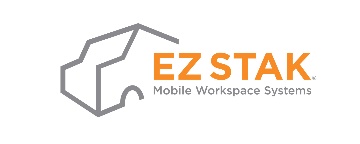 Progressive Discipline PolicySummaryThis chart is meant to provide you with an example of unacceptable offences and the resulting violation. Depending on the severity of your action, management reserves the right to advance the progressive discipline to a higher level that fits the violation.A Progressive Discipline warning will remain on file for 12 months. If no further violations happen during that period, the discipline will become inactive.Acknowledgment and AgreementI, _______________________________________, acknowledge that I have read and understand the Progressive Discipline Policy of EZ STAK. Further, I agree to adhere to this policy and will ensure that employees working under my direction adhere to this policy. I understand that if I violate the rules/procedures outlined in this policy, I may face disciplinary action, up to and including termination of employment.Document NameProgressive Discipline PolicyDocument NumberM2003pLast revisedSeptember 16, 2022PurposeTo ensure that employees can correct any performance or behavioral problems that may ariseConnecting DocumentsEZ STAK Employee Manual and EZ STAK OH&S ManualConnecting FormsConnecting SystemsActions that are disrespectful or harmful to othersWSTThreats, fighting, or other physical actions against another person while on company premises or while acting on behalf of the companySTCrimes against the organization, including theft, willful damage of company property, possession of alcohol/illegal drugs/weapons/explosives, gambling for personal gainTAny activity which violates federal or provincial standards regulating the provision of professional services or violation of regulations the affect licensing, commissioning, or certificationTHealth & Safety ViolationsHealth & Safety ViolationsHealth & Safety ViolationsHealth & Safety ViolationsHealth & Safety ViolationsFailure to follow organizational policies, practices and procedures that relate to the health & safety of the organization and its employees *could be progressed depending on severityVWSTFailure to wear the required personal protective equipmentVWSTFailure to immediately report an accident on company premises or of company responsibilityWSTUsing company machinery or equipment without proper training or certificationWSTBehavior which could comprise the safety of yourself or othersSTPerformance ViolationsPerformance ViolationsPerformance ViolationsPerformance ViolationsPerformance ViolationsNot meeting job requirements/ standardsVWSTMissing deadlinesVWSTNot attending, arriving late, or leaving early to scheduled meetings including team, group, client and/or vendor appointmentsVWSTNot meeting sales targets or developed goalsVWST Name: ____________________________________ Signature: ____________________________________ Date: ____________________________________